www.MAPE.org 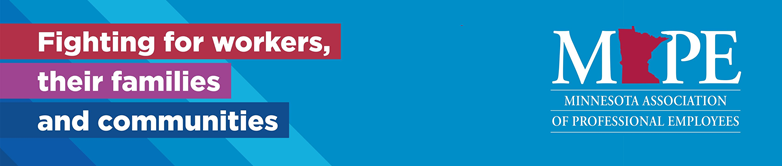 Local 1101 Monthly Meeting Date/Time: Thursday, November 9th, 2023, at 11:30 a.m.        Participants: 28Location: Virtual via Zoom: Zoom meeting link A recording will be sent out after meeting and a link will also be included in the minutes: November meeting recording link Passcode: 8QF+=DMinutes	Call to order at 11:32Approval of October meeting minutes Rob Hobson/Susan McNeeley Region 11 Director’s Report (Jessica) : DA report (combined with Andy’s Report) Treasurer’s Report (Susan): Working on draft budget for 2024—will present and vote on during December meetingExec team has proposed lowering our charitable donation amount from $1,000 quarterly to $500 quarterly (need discussion and a vote).  Vote Results: Keep at current rate: 6.  Reduce to $500.00: 23.  Passed--we will reduce to $500 per quarter in our 2024 budget.$853.44 Local Checking $18,842.42 (previous balance) Membership Committee Report (Rob):Welcome new members! Adam Wiltgen, New Member with MN Arts BoardMembership at 250 (65%) and 139 non-members (35%)Monthly Membership Committee meetings scheduled again starting in December—interested in joining and helping to plan social events, etc.?  Reach out to Rob or Halie!Co-Lead Steward Report (Michele and Adam K):Advanced steward training: December 8Next meeting Wed. December 13 at noon (via Zoom)In-person after work steward meeting/social hour to be scheduled at Plums in St. Paul in the near future!Social Welfare Committee Report (Jennifer):Any announcements from members?Member Assistance Request Form (attached to the bottom of this agenda)If you can’t attend the meeting, or would like someone to read your news for you, please submit here: SWC Joys and ConcernsThey do have some money to help members in some way- use the form to request.Several members shared appreciation for vacation accrual actions as they were able to apply years of experience towards increasing their vacation. Andy Given thanks the social welfare committee for checking on him when he was on medical leave. Business Agent Report (Adam K “2”) : Dues restructure as described below under DA report!Old BusinessOctober meeting recording link Passcode: Rt8=iC Please send nominations for the final $1,000 quarterly charitable donation of the year to Halie by Dec. 4.  Current nominations:Wakan Tipi Awanyankapi (Wah-KAHN TEE-pee Ah-WAHN-yahn-gah-pee, formerly known as Lower Phalen Creek Project) https://www.wakantipi.org/ A Native-Led, East Side St. Paul environmental conservation nonprofit focused on Urban Conservation and Restoration, Cultural Connections and Healing, and Environmental Education (Jamie).Eastside Freedom Library https://eastsidefreedomlibrary.org/ The ESFL’s mission is to inspire solidarity, advocate for justice and work toward equity for all.  Story is a major theme of the ESFL, and the telling and gathering of stories allows local residents and interested publics to learn more about the work and residential histories of the East Side (Halie).Habitat for Humanity https://habitatminnesota.org/ Habitat Minnesota is committed to an intersectional approach to diversity, equity, inclusion and anti-racism on a journey with an intentional pursuit of equity in housing to create a world where there is no housing discrimination in our communities.  We believe affordable housing plays a critical role in strong and stable communities and offer several other programs including training & technical assistance, public policy & advocacy, disaster recovery & response, and fundraising & lending. ​ (Jack).Second Harvest Heartland https://www.2harvest.org/ More than a food bank--one of the largest, most efficient and most innovative hunger-relief organizations in the nation that serves a 59-county area in Minnesota and Wisconsin and provides 94 percent of the food that our partners distribute (Jack).Thank you to our Delegate Assembly attendees (Halie Rostberg, Kevin Nelson, Michele Wilson, Jessica Raptis, Alana Strickler and Andy Given)!New BusinessDelegate Assembly recap (Andy):Replacing Regional Chief Steward with Regional Lead Steward—Employee Rights Committee will determine a new title other than “chief”Statewide Officer and Regional Director Term Limits—four-year terms, limit of two consecutive terms (begins 2023)Update Election Rules to Change the Timeline for Negotiations Representatives and DA Delegates and DA Alternates—passed (will hold special elections)Budget—passedDues restructure—passed (changed from a flat rate for all of $21 per pay period, to 0.75 of a member’s hourly wage—roughly 45 minutes—with a $32.50 cap—starts in January).  A dues tool kit went out this week and is on the MAPE website:  https://mape.org/dues Nominations re-opened Nov. 6-12 for Statewide Officers, Regional Directors, and Organizing and Political Councils positions, based on a Resolution passed at the 2023 Delegate Assembly.  To nominate yourself, or someone else, email swelect@mape.org Open enrollment through Nov. 15!MAPE members have access to expanded health benefits thanks to our health care bargaining team.  Highlights include free mental health office visits, better access to care outside Minnesota, expanded fertility benefits and increased dental insurance coverage!   Please note PreferredOne is no longer being offered.  Open enroll today.Gifts for Seniors open house TONIGHT, Thursday 11/09 from 3-7p.m. at 2300 Kennedy St. NE, Suite 40, Minneapolis.  Refreshments, bring a gift to donate (optional), create a card or bouquet, and shop at the boutique!Monthly attendance drawing for one $25 U Garden gift card . Birthday:   March 30    Winner:  Andy Given.Next Meeting Date: Thursday, December 14th, 2023, at 11:30 a.m., virtual via Zoom: Zoom meeting linkAdjourned: 12:19 Jerry Corwin/Rob Hobson  Local 1101 Leadership TeamRegion 11 Director: 		Jessica Raptis, DOC 651-357-4571, jraptis@mape.org President:			Halie Rostberg, DOC, 651-361-7358, Halie.Rostberg@state.mn.usVice President:		Kevin Nelson, DOC, 651-402-0404, Kevin.Nelson@state.mn.us Secretary:			Michele Wilson, DOC, 651-285-8697, Michele.L.Wilson@state.mn.usMembership Secretary:	Rob Hobson, SSB, 651-539-2350, Robert.Hobson@state.mn.usTreasurer:			Susan McNeeley, DOC, 651-361-7615, Susan.Mcneeley@state.mn.usBusiness Agent:		Adam Kamp, MAPE Central, 218-460-6211, akamp@mape.org Negotiations:			Adam Novotny, DOC, 651-361-8762, anovotny@mape.org Social Welfare Committee:	Jennifer Paulus, DOC, 651-361-7614, Jennifer.Paulus@state.mn.us				Christen Donley, DOC, 651-361-7258, Christen.Donley@state.mn.us 				Jamie Marshall, MSAB, 651-560-6530, Jamie.Marshall@state.mn.us 				Susan McNeeley, DOC, 651-361-7615, Susan.Mcneeley@state.mn.us Region 11 Co-Lead Stewards:	Michele Wilson, DOC (1101), 651-285-8697, Michele.L.Wilson@state.mn.us   				Laura Heezen, MDVA (1102), 612-548-5774, Laura.Heezen@state.mn.us Local 1101 MAPE StewardsAmanda Anthony, SSB, 651-539-1438Elise Chambers, MDHR, 651-539-1111Rob Hobson, SSB, 651-539-1108Brianne Lucio, DHR, 651-539-1108Jamie Marshall, MSAB, 651-560-6530Susan McNeeley, DOC, 651-361-7615Kevin Nelson, DOC, 651-402-0404Adam Novotny, DOC, 651-508-2245Jennifer Paulus, DOC, 651-361-7614Jessica Raptis, DOC, 651-357-4571Mary Reis, DEED, 651-539-4156Halie Rostberg, DOC, 651-361-7358Alana Strickler, SSB, 651-539-2291Elaine Valadez, DHR, 651-539-1101Rosie Widell, DOC, 651-361-7261Michele Wilson, DOC, 651-285-869Minnesota Association of Professional Employees (MAPE)Local 1101Member Assistance Fund RequestLocal 1101 has established a Member Assistance Fund to support Local 1101 members with significant personal hardships, including but not limited to major medical conditions. See the Local 1101 Donation Policy for more information. To request financial assistance, send this form by email to any member of the Local 1101 social welfare committee. Our email addresses can be found on the meeting agenda and meeting minutes. This form is not required to request that we send a card to a member (without financial assistance); an email to a member of the Local 1101 social welfare committee will be sufficient. Member Assistance Request Form:Recipient name:  	Recipient email address:   Recipient street address:      	City:                                           State:                                         ZIP:                                             			
Requested amount (maximum $100):  	Reason for applying:  	  Check here to receive information about additional resources from the Social Welfare Committee (examples: information about community resources, help asking for donations or volunteers, or help setting up a GoFundMe or other crowdsourcing page).   Please keep this information confidential, if possible.  I’d like to share information about my circumstances with members.If not requested by recipient:Requester name:   	Requester email address:    I have notified the recipient of my intention to submit this request.